OSNOVNA ŠKOLA MILANA LANGA Bregana, Langova 214. 12. 2021.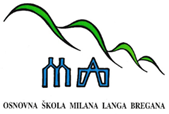 ŠKOLSKA  KUHINJA – MLIJEČNI OBROKza razdoblje od 20. do 23. 12. 2021. godinePonedjeljak:  pizza + sokUtorak: 	    čokoladna kifla + mlijekoSrijeda:	    hrenovka u lisnatom tijestu + sokČetvrtak: 	    rolada od čokolade + mlijekoJELOVNIK  ZA  UČENIKE U  PRODUŽENOM  BORAVKUza razdoblje od 20. do 23. 12. 2021. godinePonedjeljak: DORUČAK: čokoladni jastučići + mlijekoRUČAK: bistra juha + musaka od krumpira + salata zelje s mrkvomUtorak:DORUČAK: pečeno jaje na oko + kruh + čajRUČAK: varivo grašak s noklicama, mrkvom i purećim mesom + mafin borićiSrijeda:DORUČAK: kifla + kakao RUČAK: krem juha od povrća + pileći ražnjići + pečeni krumpir + cikla Četvrtak:DORUČAK: nutela na kruhu + kuhano mlijekoRUČAK: varivo grah sa suhim mesom, kobasicom, mrkvom i tjesteninom + mramorne kockeDOBAR TEK!